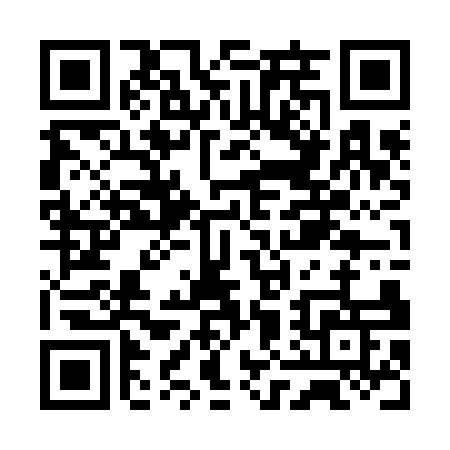 Prayer times for Maribyrnong, AustraliaSat 1 Jun 2024 - Sun 30 Jun 2024High Latitude Method: NonePrayer Calculation Method: Muslim World LeagueAsar Calculation Method: ShafiPrayer times provided by https://www.salahtimes.comDateDayFajrSunriseDhuhrAsrMaghribIsha1Sat5:547:2712:182:515:106:382Sun5:547:2712:192:515:096:373Mon5:557:2812:192:515:096:374Tue5:557:2912:192:515:096:375Wed5:567:2912:192:505:096:376Thu5:567:3012:192:505:086:377Fri5:577:3012:192:505:086:378Sat5:577:3112:202:505:086:379Sun5:587:3112:202:505:086:3710Mon5:587:3212:202:505:086:3711Tue5:587:3212:202:505:086:3712Wed5:597:3312:202:505:086:3713Thu5:597:3312:212:505:086:3714Fri6:007:3412:212:505:086:3715Sat6:007:3412:212:505:086:3716Sun6:007:3412:212:505:086:3717Mon6:017:3512:212:505:086:3718Tue6:017:3512:222:505:086:3719Wed6:017:3512:222:515:086:3720Thu6:017:3612:222:515:096:3821Fri6:027:3612:222:515:096:3822Sat6:027:3612:232:515:096:3823Sun6:027:3612:232:525:096:3824Mon6:027:3612:232:525:106:3925Tue6:027:3712:232:525:106:3926Wed6:027:3712:232:525:106:3927Thu6:027:3712:242:535:116:3928Fri6:037:3712:242:535:116:4029Sat6:037:3712:242:535:116:4030Sun6:037:3712:242:545:126:41